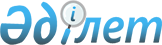 О снятии ограничительных мероприятий по бруцеллезу на территории животноводческой фермы фермерского хозяйства "Корель" села Рузаевка Рузаевского сельского округа района имени Габита Мусрепова Северо-Казахстанской областиРешение акима Рузаевского сельского округа района имени Габита Мусрепова Северо-Казахстанской области от 5 января 2018 года № 1. Зарегистрировано Департаментом юстиции Северо-Казахстанской области 18 января 2018 года № 4540
      В соответствии с подпунктом 8) статьи 10-1 Закона Республики Казахстан от 10 июля 2002 года "О ветеринарии", на основании представления главного государственного ветеринарно-санитарного инспектора района имени Габита Мусрепова Северо-Казахстанской области от 7 декабря 2017 года № 08-08/561, аким Рузаевского сельского округа района имени Габита Мусрепова Северо-Казахстанской области РЕШИЛ:
      1. Снять ограничительные мероприятия в связи с завершением комплекса ветеринарных мероприятий по ликвидации заболевания бруцеллез на территории животноводческой фермы фермерского хозяйства "Корель" села Рузаевка Рузаевского сельского округа района имени Габита Мусрепова Северо-Казахстанской области.
      2. Признать утратившим силу решение акима Рузаевского сельского округа района имени Габита Мусрепова Северо-Казахстанской области от 15 августа 2017 года № 25 "Об установлении ограничительных мероприятий на территории животноводческой фермы фермерского хозяйства "Корель" села Рузаевка Рузаевского сельского округа района имени Габита Мусрепова Северо-Казахстанской области" (зарегистрировано в Реестре государственной регистрации нормативных правовых актов под № 4296 от 25 августа 2017 года, опубликовано 7 августа 2017 года в районных газетах "Есіл Өңірі" и "Новости Приишимья").
      3. Контроль за исполнением настоящего решения оставляю за собой.
      4. Настоящее решение вводится в действие со дня его первого официального опубликования.
					© 2012. РГП на ПХВ «Институт законодательства и правовой информации Республики Казахстан» Министерства юстиции Республики Казахстан
				
      Аким Рузаевского сельского округа
района имени Габита Мусрепова
Северо-Казахстанской области

С.Оразалин
